May 12, 2022Via Certified MailSwiss Re Corporate Solutions 1450 American Lane, Suite 1100Schaumburg, IL 60173					RE:	Bond Rider						Yardi Systems Inc						A-2017-2600575Dear Sir/Madam:	Please find under cover of this letter the financial instrument filed with the Commission on behalf of Yardi Systems Inc because it is a photocopy, and not acceptable.  The Commission requires a supplier to file an original bond, letter of credit, continuation certificate, amendment, or other financial instrument as part of a supplier’s licensing requirements under Section 2809(c) of the Pennsylvania Public Utility Code.  The enclosed financial instrument does not have a "wet ink" original signature or raised seal for the surety company.   Please file the originally signed and sealed security instrument with my office within 20 days of the date of this letter, preferably by overnight deliverySincerely,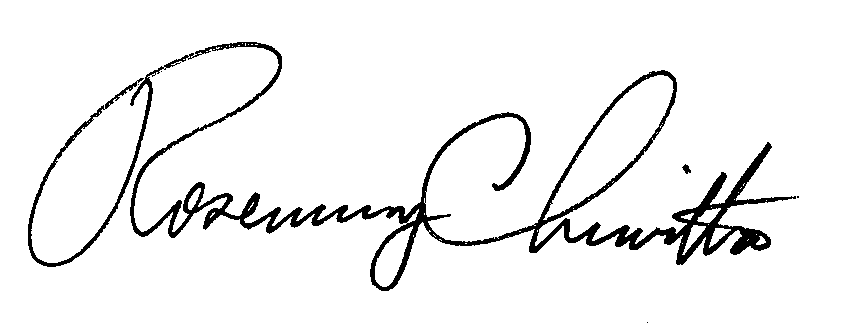 Rosemary ChiavettaSecretary of the CommissionRC:jbsCC: Yardi Systems Inc , 60 East 42nd Street Suite 2130  , New York , NY 10165 ( letter only )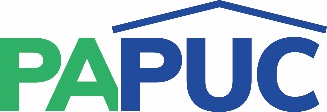 COMMONWEALTH OF PENNSYLVANIAPENNSYLVANIA PUBLIC UTILITY COMMISSIONCOMMONWEALTH KEYSTONE BUILDING400 NORTH STREETHARRISBURG, PENNSYLVANIA 17120IN REPLY PLEASE REFER TO OUR FILE